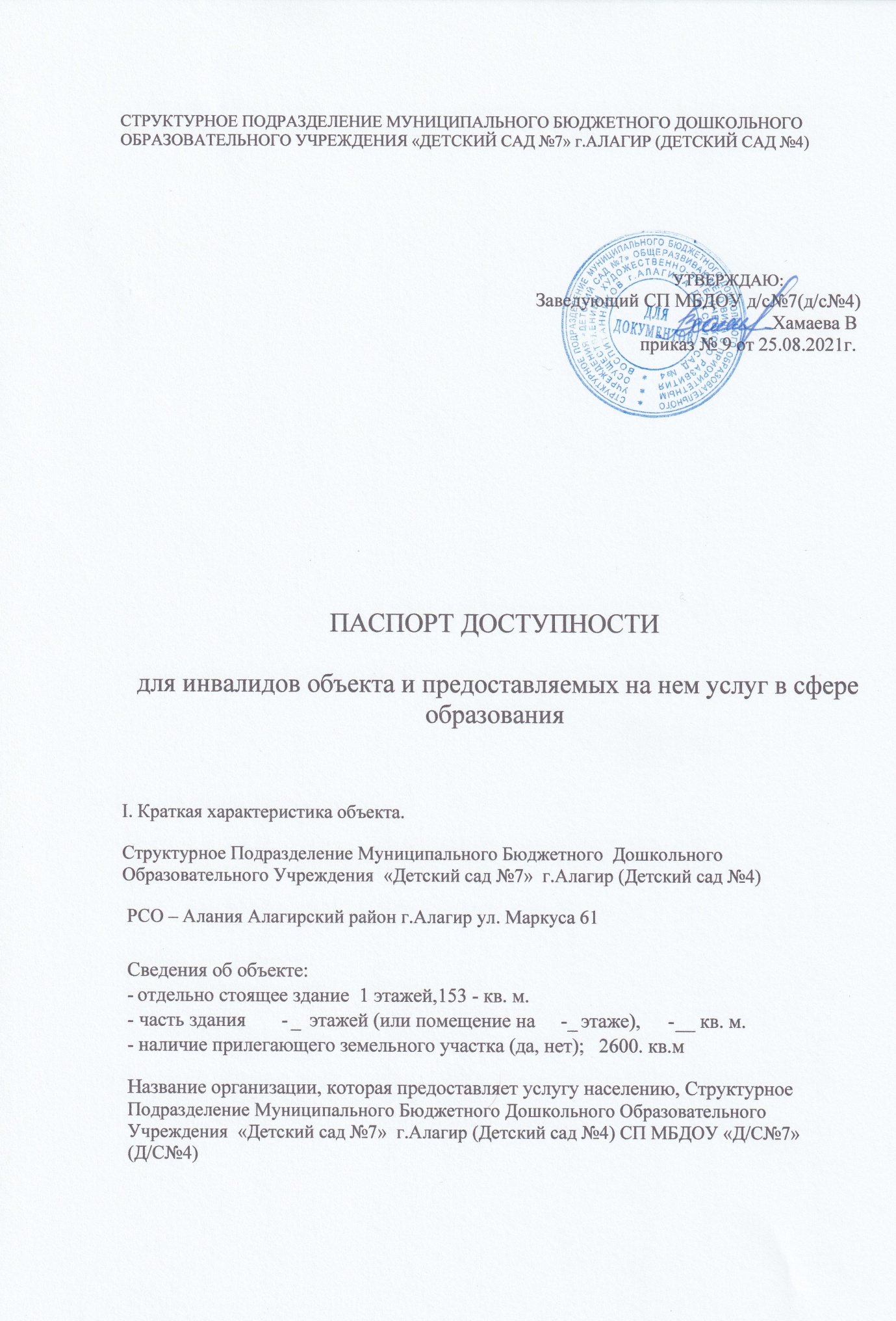 РСО – Алания Алагирский район г.Алагир ул. Маркуса 61Основание для пользования  объектом (оперативное управление, аренда,собственность):   -   муниципальная			Форма собственности (государственная, муниципальная, частная) Административно-территориальная подведомственность (федеральная, региональная,муниципальная)'Управление Образование  Администрации местного самоуправление Алагирского района  РСО- Алания  г.Алагир  ул.С.Кодоева 45	Наименование и адрес вышестоящей организации:Краткая характеристика действующего порядка предоставления на объекте услуг населениюСфера деятельности: 	-  образовательнаяРеализация -  основных образовательных программ дошкольного образование		Плановая мощность (посещаемость, количество обслуживаемых в день, вместимость,пропускная способность):  -  35	Форма  оказания услуг (на объекте, с длительным пребыванием, в т.ч. проживанием, обеспечение доступа к месту предоставления услуги, на дому, дистанционно): - на объектеКатегории  обслуживаемого населения по возрасту (дети, взрослые трудоспособноговозраста, пожилые; все возрастные категории):  - дети.Категории обслуживаемых инвалидов (инвалиды с нарушениями опорно-двигательного аппарата; нарушениями зрения, нарушениями слуха): - нет	Ш. Оценка состояния и имеющихся недостатков в обеспечении условий доступности для инвалидов объекта2IV. Оценка состояния и имеющихся недостатков в обеспечении условий доступности для инвалидов предоставляемых услугV. Предлагаемые управленческие решения по срокам и объемам работ, необходимых для приведения объекта и порядка предоставления на нем услуг в соответствие е требованиями законодательства Российской Федерации об обеспечении условий их доступности для инвалидовVI. Особые отметки Паспорт сформирован на основании: 1. Решения Комиссии от «25» августа 2021 года№ п/пОсновные показатели доступности для инвалидов объекта»Оценка состояния и имеющихся недостатков в обеспечении условий доступности для инвалидов объекта1.выделенные стоянки автотранспортных средств дляинвалидовнет2.сменные кресла-коляскинет3.адаптированные лифтынет4.поручнинет5.пандусынет6.подъемные платформы (аппарели)нет7. раздвижные дверинет8.доступные входные группынет9.доступные санитарно-гигиенические помещениянет10.достаточная ширина дверных проемов в стенах, лестничных маршей, площадокнет11.надлежащее размещение оборудования и носителей информации, необходимых для обеспечения беспрепятственного доступа к объектам (местам предоставления услуг) инвалидов, имеющих стойкие расстройства функции зрения, слуха и передвижениянет12.дублирование необходимой для инвалидов, имеющих стойкие расстройства функции зрения, зрительной информации - звуковой информацией, а также надписей, знаков и иной текстовой и графической информации - знаками, выполненными рельефно-точечным шрифтом Брайля и на контрастном фоненет13.дублирование необходимой для инвалидов по слуху звуковой информации зрительной информациейнет14.иные№ п/пОсновные показатели доступности для инвалидов предоставляемой услугиОценка состояния и имеющихся недостатков вобеспечении условий доступности для инвалидов предоставляемой услуги12.наличие при входе в объект вывески с названием организации, графиком работы организации, плана здания, выполненных рельефно-точечным шрифтом Брайля и на контрастном фоненет12.обеспечение инвалидам помощи, необходимой для получения в доступной для них форме информации о правилах предоставления услуги, в том числе об оформлении необходимых для получения услуги документов, о совершении ими других необходимых для получения услуги действийнет3.проведение инструктирования или обучения сотрудников, предоставляющих услуги населению, для работы с инвалидами, по вопросам, связанным с обеспечением доступности для них объектов и услугнет4.наличие работников организаций, на которых административно-распорядительным актом возложено оказание инвалидам помощи при предоставлении им уедутнет5.предоставление услуги с сопровождением инвалида по территории объекта работником организациинет6.предоставление инвалидам по слуху, при необходимости, услуги с использованием русского жестового языка, включая обеспечение допуска на объект сурдопереводчика, тифлопереводчиканет7.соответствие транспортных средств, используемых для предоставления услуг населению, требованиям их доступности для инвалидовнет8.обеспечение допуска на объект, в котором предоставляются услуги, собаки-проводника при наличии документа, подтверждающего ее специальное обучение, выданного по форме и в порядке, утвержденном приказом Министерства труда и социальной защиты Российской Федерациинет9.наличие в одном из помещений, предназначенных для проведения массовых мероприятий, индукционных петель и звукоусиливающей аппаратурынет10.адаптация официального сайта органа и организации, предоставляющих услуги в сфере образования, для лиц с нарушением зрения (слабовидящих)нет11.обеспечение предоставления услуг тьюторанет12иные№ п/пПредлагаемые управленческие решения по объемам работ, необходимым для приведения объекта в соответствие е требованиями законодательства Российской Федерации об обеспечении условий их доступности для инвалидов +        2022 - 2030 год в пределах финансирования1 1Предлагаемые управленческие решения по объемамработ, необходимым для приведения порядка предоставления услуг в соответствие с требованиямизаконодательства Российской Федерации об обеспечении условий их доступности для инвалидов	2022 - 2030 год в пределах финансирования	